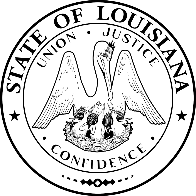 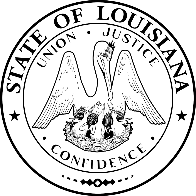 LOUISIANA COMMISSION ON PERINATAL CARE AND PREVENTION OF INFANT MORTALITY  https://zoom.us/j/93905563590      Phone:  602-333-0032 Code: 695902 August 19,2020Members: Dr. Joey Biggio, Dr. Steve Spedale, Amy Zapata, Leslie Lewis, Dr. Marshall St. Amant,        Dr. Scott Barrilleaux, Dr. Rodney WiseGuest Attendees: Amy Ladley, Dr. Gillispie, Berkeley Durbin, Dionka Pierce, Gail Gibson, Gloria Grady, Jade Marler, James Hussey, Kerrie Redmond, Keshia Holmes, Lacey Gero, Rachelle Boudreaux, Karis Schoellmann, Lakisha Flagg, Lisa Norman, Lyn Kieltyka, Marty Hennegan, Nicole Soudelier, Rachel Purgatorio, Rosi Trichilo, Shavia Scott, Tisha Reed, Debra Feller, Traci PerryUpdates: Maternity Levels of CareDr. Gillispie reported that the group met two weeks ago and language is almost finalized and will be sent to the group for comments by the end of the week. Rulemaking process follows. Consulted with LHA to share with hospitals for feedback prior to Notice of Intent (NOI) Working with Health Standards about survey process consistent with LOCLaPQC Louisiana Birth Ready DesignationCommission members were reminded that the intent of this initiative is to reward participating hospitals for work already being done-to encourage continued work on hemorrhage and hypertension. A revised document (per changes requested by the Commission in July) was shared, providing details of the proposed designation process. Amy Ladley highlighted the changes, but Commission members requested that the original document with track changes be shared prior to the September meeting, when this item will be voted on. Free Standing Birthing FacilitiesLegal and health standards are still finalizing rule-legal and have been busy/backlogged. The intent is still for the document to come to Commission prior to NOI being published. There will need to be a quick turn-around. Implicit Bias Presentation Dr. Gillispie provided a presentation/discussion about Implicit Bias entitled Quality Improvement Through a Lens of Equity. The objectives of the presentation were to discuss the importance of looking at quality through a lens of equity, describe how health equity is measured, discuss the role of implicit bias and structural racism in health disparities and describe a pathway to change.Several examples were presented: including distinguished racial disparities after stratifying data by race in relation to COVID-19. Disparities among black, indigenous, and Latino children were noted. Implicit bias in healthcare delivery because of subconscious beliefs was discussed, with examples provided, reflecting bias that is institutional and systemic by policies that are enacted. 